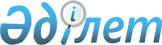 О внесении изменений в некоторые приказы Комитета по статистике Министерства национальной экономики Республики Казахстан, в которые вносятся измененияПриказ и.о. Руководителя Бюро национальной статистики Агентства по стратегическому планированию и реформам Республики Казахстан от 23 июля 2021 года № 10. Зарегистрирован в Министерстве юстиции Республики Казахстан 26 июля 2021 года № 23700
      В соответствии с подпунктом 5) статьи 12 Закона Республики Казахстан "О государственной статистике" и подпунктом 22) пункта 17 Положения об Агентстве по стратегическому планированию и реформам Республики Казахстан, утвержденного Указом Президента Республики Казахстан от 5 октября 2020 года № 427, ПРИКАЗЫВАЮ:
      1. Утвердить перечень некоторых приказов Комитета по статистике Министерства национальной экономики Республики Казахстан, в которые вносятся изменения, согласно приложению к настоящему приказу.
      2. Департаменту статистики цен совместно с Юридическим департаментом Бюро национальной статистики Агентства по стратегическому планированию и реформам Республики Казахстан в установленном законодательством порядке обеспечить:
      1) государственную регистрацию настоящего приказа в Министерстве юстиции Республики Казахстан;
      2) размещение настоящего приказа на интернет-ресурсе Бюро национальной статистики Агентства по стратегическому планированию и реформам Республики Казахстан.
      3. Департаменту статистики цен Бюро национальной статистики Агентства по стратегическому планированию и реформам Республики Казахстан довести настоящий приказ до структурных и территориальных подразделений Бюро национальной статистики Агентства по стратегическому планированию и реформам Республики Казахстан для руководства и использования в работе.
      4. Контроль за исполнением настоящего приказа возложить на заместителя Руководителя Бюро национальной статистики Агентства по стратегическому планированию и реформам Республики Казахстан (Джаркинбаев Ж.А.).
      5. Настоящий приказ вводится в действие по истечении десяти календарных дней после дня его первого официального опубликования. Перечень некоторых приказов Комитета по статистике Министерства национальной экономики Республики Казахстан, в которые вносятся изменения
      1. Внести в приказ исполняющего обязанности Председателя Комитета по статистике Министерства национальной экономики Республики Казахстан от 30 декабря 2015 года № 232 "Об утверждении Методики наблюдения за изменением цен на строительные материалы, детали и конструкции, приобретаемые строительными организациями" (зарегистрирован в Реестре государственной регистрации нормативных правовых актов за № 12940) следующие изменения:
      преамбулу указанного приказа изложить в следующей редакции:
      "В соответствии с подпунктом 5) статьи 12 Закона Республики Казахстан "О государственной статистике" и подпунктом 22) пункта 17 Положения об Агентстве по стратегическому планированию и реформам Республики Казахстан, утвержденного Указом Президента Республики Казахстан от 5 октября 2020 года № 427, ПРИКАЗЫВАЮ:";
      в Методике наблюдения за изменением цен на строительные материалы, детали и конструкции, приобретаемые строительными организациями, утвержденной указанным приказом:
      пункт 3 изложить в следующей редакции:
      "3. Настоящая методика применяется Бюро национальной статистики Агентства по стратегическому планированию и реформам Республики Казахстан (далее – Бюро национальной статистики) и его территориальными подразделениями.";
      пункт 9 изложить в следующей редакции:
      "9. В течение года должностные лица территориальных подразделений государственной статистики (далее – территориальные подразделения) отслеживают происходящие структурные преобразования базовых объектов: разукрупнение (слияние), прекращение строительной деятельности. При ликвидации (банкротства) базового объекта производится замена на аналогичный объект соответствующей специализации, формы собственности и объема выполняемых работ. При разукрупнении базовых объектов к наблюдению подключаются вновь образованные:
      1) один или два, если они приобретают аналогичный ассортимент наблюдаемых строительных материалов;
      2) несколько, если каждый из них специализируется на выполнении конкретных видов работ.
      В конце года проводится актуализация и ротация перечня базовых объектов. По каждому объекту осуществляется анализ регулярности представления данных о ценах в течение отчетного года и рассматриваются объемы выполненных строительно-монтажных работ. В выборку подключаются новые организации, выполнявшие в течение года значительные для региона объемы работ или использовавшие строительные материалы, не включенные ранее в перечень, подготовленный Бюро национальной статистики, видов материалов, деталей и конструкций, применяемых в строительном производстве, для наблюдения за ценами (далее – Перечень) для наблюдения. Их отбор осуществляется в соответствии с порядком, изложенным в пунктах 6-8 главы 2 настоящей Методики.";
      пункт 12 изложить в следующей редакции:
      "12. Одновременно со сбором ценовой информации должностные лица территориальных подразделений, ответственные за сбор цен, отслеживают изменения конъюнктуры строительного рынка своего региона, ежегодно вносят свои предложения по актуализации Перечня. Товары-представители, потерявшие актуальность заменяются на другие, имеющиеся на рынке.";
      первую часть пункта 16 изложить в следующей редакции:
      "Каждый конкретный случай отсутствия ценовой информации анализируется соответствующими должностными лицами территориальных подразделений.";
      пункт 17 изложить в следующей редакции:
      "17. Прием статистической формы и контроль качества и достоверности первичных статистических данных осуществляется должностными лицами территориальных подразделений.";
      пункт 19 изложить в следующей редакции:
      "19. Для подтверждения достоверности первичных статистических данных специалистами базового объекта в течение одного рабочего дня в соответствии с пунктом 17) статьи 12 Закона в территориальные подразделения предоставляются накладные, счет-фактуры, сертификаты соответствия, протоколы испытаний.
      По отдельным видам строительных материалов, указанным в Инструкции по заполнению статистической формы общегосударственного статистического наблюдения "Отчет о ценах на приобретенные строительные материалы, детали и конструкции", утвержденной Приказом председателя Комитета по статистике Министерства национальной экономики Республики Казахстан от 28 января 2020 года № 10 (зарегистрированным в Реестре государственной регистрации нормативных правовых актов № 19953), подтверждающие документы представляются одновременно со статистической формой.".
      2. Внести в приказ Председателя Комитета по статистике Министерства национальной экономики Республики Казахстан от 17 августа 2016 года № 164 "Об утверждении Методики построения индекса цен на аренду коммерческой недвижимости" (зарегистрирован в Реестре государственной регистрации нормативных правовых актов за № 14241) следующие изменения:
      преамбулу указанного приказа изложить в следующей редакции:
      "В соответствии с подпунктом 5) статьи 12 Закона Республики Казахстан "О государственной статистике" и подпунктом 22) пункта 17 Положения об Агентстве по стратегическому планированию и реформам Республики Казахстан, утвержденного Указом Президента Республики Казахстан от 5 октября 2020 года № 427, ПРИКАЗЫВАЮ:";
      в Методике построения индекса цен на аренду коммерческой недвижимости, утвержденной указанным приказом:
      пункт 1 изложить в следующей редакции:
      "1. Настоящая Методика построения индекса цен на аренду коммерческой недвижимости (далее – Методика) относится к статистической методологии, формируемой в соответствии с международными стандартами и утверждаемой в соответствии с Законом Республики Казахстан "О государственной статистике" (далее – Закон).";
      пункт 3 изложить в следующей редакции:
      "3. Настоящая Методика применяется Бюро национальной статистики Агентства по стратегическому планированию и реформам Республики Казахстан (далее – Бюро национальной статистики) и его территориальными подразделениями при проведении общегосударственного статистического наблюдения за ценами на аренду коммерческой недвижимости и построении индексов цен.";
      первый абзац пункта 4 изложить в следующей редакции:
      "4. В настоящей Методике используются понятия в значениях, определенных в Законе, а также в Законах Республики Казахстан "О регулировании торговой деятельности", "О дорожном движении", "О государственной регистрации прав на недвижимое имущество" и следующие определения:";
      пункт 25 изложить в следующей редакции:
      "25. Регистрация цен осуществляется на ежемесячной основе путем заполнения базовыми объектами статистической формы общегосударственного статистического наблюдения "Отчет о ценах на аренду коммерческой недвижимости" (1-Ц (аренда)), утверждаемой в соответствии с подпунктом 8) статьи 12 Закона, и представления в органы государственной статистики.";
      вторую часть пункта 32 изложить в следующей редакции:
      "Сформированные стоимости по каждому региону Бюро национальной статистики передаются в территориальные подразделения для анализа и уточнения стоимостей, их корректировки (удаление, изменение) и добавления в соответствии с определенным ими региональным набором видов объектов и объектов-представителей коммерческой недвижимости.".
      3. Внести в приказ Председателя Комитета по статистике Министерства национальной экономики Республики Казахстан от 20 августа 2015 года № 124 "Об утверждении Методики построения индексов цен экспортных поставок и импортных поступлений" (зарегистрированный в Реестре государственной регистрации нормативных правовых актов за № 12063) следующие изменения:
      преамбулу указанного приказа изложить в следующей редакции:
      "В соответствии с подпунктом 5) статьи 12 Закона Республики Казахстан "О государственной статистике" и подпунктом 22) пункта 17 Положения об Агентстве по стратегическому планированию и реформам Республики Казахстан, утвержденного Указом Президента Республики Казахстан от 5 октября 2020 года № 427, ПРИКАЗЫВАЮ:";
      в Методике построения индексов цен экспортных поставок и импортных поступлений, утвержденной указанным приказом:
      пункт 3 изложить в следующей редакции:
      "3. Настоящая Методика применяется Бюро национальной статистики Агентства по стратегическому планированию и реформам Республики Казахстан и его территориальными подразделениями при проведении общегосударственного статистического наблюдения за ценами экспортных поставок и импортных поступлений товаров, продукции и построении индексов цен экспортных поставок и импортных поступлений товаров, продукции.";
      первый абзац пункта 7 изложить в следующей редакции:
      "7. В настоящей Методике используются понятия в значениях, определенных в Законе, и следующие определения:".
      4. Внести в приказ Председателя Комитета по статистике Министерства национальной экономики Республики Казахстан от 23 августа 2016 года № 170 "Об утверждении Методики построения индексов тарифов на услуги почтовые, курьерские и связи" (зарегистрирован в Реестре государственной регистрации нормативных правовых актов за № 14251) следующие изменения:
      преамбулу указанного приказа изложить в следующей редакции:
      "В соответствии с подпунктом 5) статьи 12 Закона Республики Казахстан "О государственной статистике" и подпунктом 22) пункта 17 Положения об Агентстве по стратегическому планированию и реформам Республики Казахстан, утвержденного Указом Президента Республики Казахстан от 5 октября 2020 года № 427, ПРИКАЗЫВАЮ:";
      в Методике построения индексов тарифов на услуги почтовые, курьерские и связи, утвержденной указанным приказом:
      пункт 3 изложить в следующей редакции:
      "3. Настоящая Методика применяется Бюро национальной статистики Агентства по стратегическому планированию и реформам Республики Казахстан (далее – Бюро национальной статистики) и его территориальными подразделениями при проведении общегосударственных статистических наблюдений за тарифами на услуги почтовые, курьерские и услуги связи.";
      пункт 9 изложить в следующей редакции:
      "9. Обследуемые сегменты экономики согласно действующему Общему классификатору видов экономической деятельности (далее – ОКЭД), представлены разделами "Почтовая и курьерская деятельность" (ОКЭД – 53), включающим почтовые и курьерские услуги, такие как услуги по выемке, перевозке и доставке писем и посылок на различных условиях, и "Телекоммуникации" (ОКЭД – 61), который включает услуги телекоммуникационные и другие сопутствующие услуги, такие как передача голосовых, текстовых, звуковых и видеоданных.";
      подпункт 2) пункта 11 изложить в следующей редакции:
      "2) для детализации видов услуг применяется классификация услуг.";
      вторую часть пункта 19 изложить в следующей редакции:
      "Перечень формируется Бюро национальной статистики, посредством отбора, позволяющего обследовать наиболее типичные элементы изучаемые совокупность (невероятностный (целенаправленный) отбор).".
      5. Внести в приказ Председателя Комитета по статистике Министерства национальной экономики Республики Казахстан от 9 декабря 2016 года № 308 "Об утверждении Методики построения индексов цен производителей на продукцию сельского, лесного и рыбного хозяйства" (зарегистрирован в Реестре государственной регистрации нормативных правовых актов за № 14663) следующие изменения:
      преамбулу указанного приказа изложить в следующей редакции:
      "В соответствии с подпунктом 5) статьи 12 Закона Республики Казахстан "О государственной статистике" и подпунктом 22) пункта 17 Положения об Агентстве по стратегическому планированию и реформам Республики Казахстан, утвержденного Указом Президента Республики Казахстан от 5 октября 2020 года № 427, ПРИКАЗЫВАЮ:";
      в Методике построения индексов цен производителей на продукцию сельского, лесного и рыбного хозяйства, утвержденной указанным приказом:
      пункт 3 изложить в следующей редакции:
      "3. Настоящая Методика применяется Бюро национальной статистики Агентства по стратегическому планированию и реформам Республики Казахстан (далее – Бюро национальной статистики) и его территориальными подразделениями при проведении общегосударственных статистических наблюдений за ценами в сельском хозяйстве на реализованную продукцию растениеводства и животноводства, за ценами в лесном хозяйстве на древесину необработанную и связанные с ней услуги, за ценами в рыбном хозяйстве на продукцию рыболовства и рыбоводства и при построении индексов цен.";
      четвертую часть пункта 4 изложить в следующей редакции:
      "Индекс цен на продукцию рыболовства и рыбоводства характеризует изменение цен на продукцию, добытую в результате улова и реализованную через различные каналы сбыта.";
      первый абзац пункта 7 изложить в следующей редакции:
      "7. В настоящей Методике используются понятия в значениях, определенных в Законе, и следующие определения:";
      подпункт 3) первого абзаца пункта 12 изложить в следующей редакции:
      "3) рыболовство и рыбоводство.";
      подпункт 2) пятого абзаца пункта 12 изложить в следующей редакции:
      "2) рыбоводства (выращенная рыба и ракообразные).";
      пункт 13 изложить в следующей редакции:
      "13. Статистическими единицами наблюдения являются:
      1) для сельского хозяйства – юридические лица и (или) их структурные и обособленные подразделения, крестьянские или фермерские хозяйства с видом экономической деятельности "Растениеводство и животноводство, охота и предоставление услуг в этих областях";
      2) для лесного хозяйства – юридические лица и (или) их структурные и обособленные подразделения с видом экономической деятельности "Лесоводство и лесозаготовки";
      3) для рыбного хозяйства – юридические лица и (или) их структурные и обособленные подразделения с видом экономической деятельности "Рыболовство и рыбоводство", индивидуальные предприниматели, а также физические лица при наличии разрешения на пользование животным миром и ведение рыбного хозяйства.
      Указанные единицы наблюдения учитываются по основному или вторичному виду экономической деятельности.";
      вторую часть пункта 18 изложить в следующей редакции:
      "В структуре хозяйствующих субъектов сельского, лесного и рыбного хозяйства преобладают малые предприятия, что обуславливает подвижность генеральной совокупности, сопровождающуюся частой сменой профиля и специализации производства. Крупные и средние хозяйствующие субъекты, попадающие под категорию базовых, обследуются на сплошной основе, среди малых – осуществляется выборка с использованием метода основного массива, предполагающего отбор из генеральной совокупности самых существенных единиц, имеющих наибольший удельный вес по основному критерию. Основным критерием отбора является объем реализованной (произведенной) сельскохозяйственной, лесохозяйственной продукции и продукции рыболовства и рыбоводства.";
      подпункт 4) пункта 20 изложить в следующей редакции:
      "4) в ранжированном ряду определяется совокупность сельскохозяйственных предприятий и крестьянских или фермерских хозяйств, составляющая до 70 процентов от общего объема реализованного вида продукции (наибольшие стоимостные данные), которые составляют предварительную выборку.";
      вторую часть пункта 27 изложить в следующей редакции:
      "Для наблюдения за ценами на продукцию рыболовства и рыбоводства определяются виды рыб, добываемые или выращиваемые в Республике Казахстан. Виды рыб, полученные в результате отлова в океане и прибрежных водах, отражаются как морские, рыба и ракообразные, выловленные во внутренних водах отражаются как пресноводные.";
      первую часть пункта 30 изложить в следующей редакции:
      "30. Регистрация цен осуществляется на ежемесячной (ежеквартальной) основе путем заполнения базовыми объектами статистических форм общегосударственных статистических наблюдений за ценами на продукцию сельского, лесного и рыбного хозяйства и представления в органы государственной статистики.";
      первую часть пункта 32 изложить в следующей редакции:
      "32. Сопоставимыми являются цены реализации, если они зарегистрированы на один и тот же товар (услугу)-представитель с неизменными качественными характеристиками, реализуемый по одному и тому же каналу сбыта. В целях сопоставимости ценовой информации во времени, ежемесячная (ежеквартальная) смена разновидности товара-представителя и его канала реализации недопустима.";
      пункт 35 изложить в следующей редакции:
      "35. По каждой разновидности товара для регистрации цен отбираются каналы реализации с наиболее регулярными в течение года объемами поставок.";
      первую часть пункта 39 изложить в следующей редакции:
      "39. Уровень цен на лесохозяйственную продукцию зависит от соотношения спроса и предложения и включает все фактические затраты, связанные с заготовкой древесины. Основным элементом цены на лесоматериалы круглые является плата в бюджет за ее заготовку по ставкам в соответствии со статьей 587 Кодекса Республики Казахстан "О налогах и других обязательных платежах в бюджет" (Налоговый кодекс). Размер ставок платы за древесину, отпускаемую на корню, дифференцирован по породам деревьев и диаметру отрезков ствола в верхнем торце и в течение года к ним применяются повышающие и понижающие коэффициенты.";
      пункт 41 изложить в следующей редакции:
      "41. Регистрируются рыночные цены на продукцию рыболовства и рыбоводства, по которой производителю произведена оплата потребителем за конкретный ее вид. Цена регистрируется без учета налога на добавленную стоимость и расходов по транспортировке, экспедированию, погрузке и разгрузке продукции.";
      пункт 42 изложить в следующей редакции:
      "42. На продукцию рыболовства регистрируется цена за тонну выловленной товарной рыбы, предназначенной для реализации на сторону. Поскольку улов свежей рыбы носит сезонный характер, в периоды отсутствия улова регистрируются цены на мороженую рыбу, хранящуюся на холодильных складах рыбохозяйственных организаций, исключая рыбу филированную (разделанную на филе).";
      пункт 43 изложить в следующей редакции:
      "43. Цены по конкретному виду рыбы регистрируются по каналам реализации с наиболее регулярными в течение года объемами поставок. По каждой разновидности товара для регистрации цен отбираются каналы реализации, по которым на регулярной основе осуществляется реализация продукции.";
      заголовок главы 6 изложить в следующей редакции:
      "Глава 5. Методы корректировки цен при изменении качественных характеристик наблюдаемых видов продукции";
      пункт 46 изложить в следующей редакции:
      "46. При методе "переноса цены на следующий период" осуществляется использование цены регистрации предыдущего периода. Метод применяется для продукции, по которой кратковременно отсутствует реализация и когда есть основание предполагать, что цена останется неизменной или изменится незначительно, а также на сезонную продукцию в месяцы, когда ее производство не осуществляется, помимо тепличного выращивания. Пример расчета средней цены вида продукции с применением метода "переноса цены на следующий период" приведен в Приложении к настоящей Методике.";
      пункт 47 изложить в следующей редакции:
      "47. В статистической практике существует метод условного исчисления общего среднего, предусматривающий применение "условных цен" для продукции с сильно выраженным изменением в качестве или исчезнувшей продукции. При условии отсутствия реализации продукции по одному или нескольким базовым объектами в силу причин, не связанных с сезонностью производства (произвели продукцию и единовременно реализовали, гибель урожая, ликвидация объекта), "условная" цена рассчитывается исходя из тенденции изменения цен у других базовых объектов, включенных в выборку.";
      заголовок главы 7 изложить в следующей редакции:
      "Глава 6. Веса индекса";
      пункт 51 изложить в следующей редакции:
      "51. Для формирования схемы взвешивания используются стоимостные данные за три года предшествующих отчетному, с целью исключения колебаний в структуре производства и реализации продукции по причинам неурожайности, связанной с природно-климатическими условиями, банкротства, смены специализации сельскохозяйственных предприятий, изменения спроса на сельскохозяйственную продукцию.";
      первую часть пункта 53 изложить в следующей редакции:
      "53. Основными сезонными продуктами учитываемыми в индексе цен производителей продукции сельского хозяйства, являются огурцы, помидоры, выращивающиеся попеременно в парниках и открытом грунте, баклажаны, перцы, бахчевые культуры, сахарная свекла, виноград, плоды семечковые, плоды косточковые, плоды ягодные.";
      третью часть пункта 55 изложить в следующей редакции:
      "В переходный период производится исчисление индексов цен по новым и старым весам и находится коэффициент сцепки, как отношение индекса цен, рассчитанного по старым весам, к индексу, рассчитанному по новым весам. На полученный коэффициент сцепки умножаются индексы цен, полученные в последующие периоды за переходным.";
      пункт 58 изложить в следующей редакции:
      "58. Созданная схема взвешивания применяется в течение нескольких лет. Ежегодно, одновременно с изменением региональных перечней продукции рыболовства и рыбоводства, осуществляется соответствующая корректировка сформированной схемы взвешивания. Изменение (удаление или включение) весовых данных учитывает претерпевшие изменения в соотношении объемов реализации продукции в регионах. Полная замена стоимостных данных осуществляется при значительных структурных диспропорциях доходов от реализации продукции рыболовства и рыбоводства настоящего времени и базового периода, а также при переходе на новый базовый период и соответствующем пересмотре (расширении) видов продукции, определенных для ценового наблюдения (раз в пять лет).";
      заголовок главы 8 изложить в следующей редакции:
      "Глава 7. Расчет средних цен и индексов цен";
      пункт 60 изложить в следующей редакции:
      "60. Cредняя цена по отдельной позиции по региону определяется как среднее геометрическое из средних цен на товары (услуги)-представители: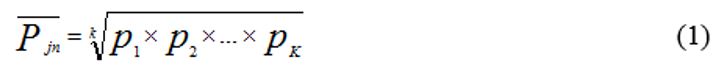 
      где: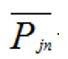 – средняя цена по виду продукции j в период n;


      p1, p2, pk – цены товаров-представителей вида продукции j в период n;
      k – количество товаров-представителей.
      При расчете средней цены производителей продукции сельского хозяйства средняя цена по отдельной позиции по области рассчитывается средневзвешено из средних цен по районам.";
      пункт 63 изложить в следующей редакции:
      "63. Индекс цен по товару-представителю является простой относительной величиной сравнения фактической цены каждого вида продукции в текущем и предыдущем периоде: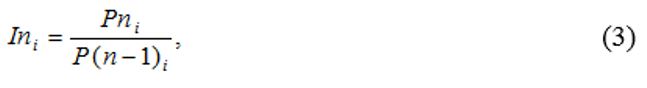 
      где:
      Ini – индекс цен по товару-представителю;
      Pni – цена товара-представителя в отчетном периоде ni;
      P(n-1)i – цена товара-представителя в предыдущем периоде (n-1)i.
      Индекс цен по продукции по региону рассчитывается по формуле Джевонса, как соотношение невзвешенных средних геометрических цен двух периодов: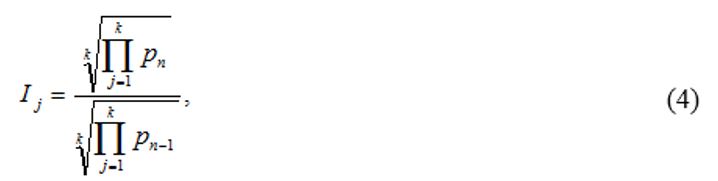 
      где:
      Ij – индекс цен по продукции по региону;
      n, n-1 – соответственно, отчетный и предыдущий периоды сравнения;
      pn, pn-1 – цена за единицу продукции в соответствующем периоде;
      j – вид продукции, имеющий вес и который объединяет несколько конкретных товаров-представителей (от одного до k);
      k – количество товаров-представителей, определяющих вид продукции.";
      пункт 65 изложить в следующей редакции:
      "65. Индекс цен к декабрю (четвертому кварталу) предыдущего года находится умножением индекса цен отчетного периода на индекс цен предыдущего периода к декабрю (четвертому кварталу) предыдущего года: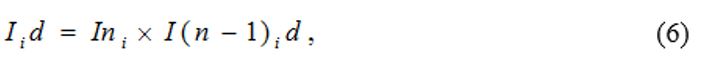 
      где:
      Iid – индекс цен отчетного периода n к декабрю (четвертому кварталу) предыдущего года;
      Ini – индекс цен отчетного периода n к предыдущему периоду n-1;
      I(n-1)id – индекс цен предыдущего периода n-1 к декабрю (четвертому кварталу) предыдущего года.";
      пункт 67 изложить в следующей редакции:
      "67. Расчет месячного (квартального) индекса цен отчетного года к соответствующему месяцу (кварталу) предыдущего года осуществляется делением месячного (квартального) индекса цен в индексном ряду отчетного года на месячный (квартальный) индекс цен в индексном ряду предыдущего года: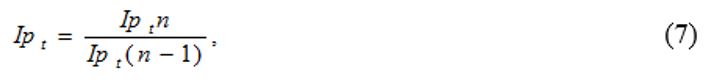 
      где:
      Ipt – индекс цен за месяц (квартал) t отчетного года n к соответствующему месяцу (кварталу) предыдущего года (n-1);
      Iptn – индекс цен месяца (квартала) t отчетного года n в индексном ряду;
      Ipt(n-1) – индекс цен месяца (квартала) t предыдущего года (n-1) в индексном ряду.";
      заголовок главы 9 изложить в следующей редакции:
      "Глава 8. Построение индекса цен на продукцию производственно-технического назначения и услуги, приобретенные сельхозпроизводителями";
      заголовок главы 10 изложить в следующей редакции:
      "Глава 9. Наблюдение за ценами на продукцию сельского хозяйства и продукты ее переработки на рынках в городах и районах";
      заголовок главы 11 изложить в следующей редакции:
      "Глава 10. Распространение данных";
      вторую часть пункта 79 изложить в следующей редакции:
      "На региональном уровне по каждому виду продукции, товару регистрируются цены в дни продажи, включая налоги. Если специализированные рынки живого скота, птицы и других видов продукции сельского хозяйства функционируют в выходные дни, то в эти дни также предусматривается регистрация цен. Цены регистрируются соответствующими должностными лицами территориальных подразделений государственной статистики, ответственными за сбор цен, путем посещения рынков. При отсутствии на рынке вида продукции сельского хозяйства регистрируются цены из объявлений продаж, размещаемых в средствах массовой информации или на интернет-ресурсах. По отобранному конкретному виду продукции указывается четкая характеристика, служащая ориентиром для регистрации цены в последующие периоды: для живого скота – возраст, порода, упитанность, для овощей и фруктов – качество, сорт.";
      пункт 81 изложить в следующей редакции:
      "81. Средняя цена за отчетный месяц по виду продукции, товару по району определяется как средняя геометрическая из зарегистрированных цен отчетного месяца. Средняя цена по виду продукции по региону рассчитывается как средняя геометрическая величина из цен районов, по Республике Казахстан – из средних цен регионов.";
      пункт 82 изложить в следующей редакции:
      "82. В соответствии с международным Специальным стандартом распространения данных, разработанным Международным Валютным Фондом, индексы цен производителей на продукцию сельского, лесного и рыбного хозяйства публикуются ежемесячно, ежеквартально согласно заранее установленным срокам выпуска информации. Информация распространяется одновременно для всех пользователей в форме пресс-релиза, экспресс-информаций, путем их размещения на Интернет-ресурсе Бюро национальной статистики. Более детализированная по группам, классам и видам товаров информация об изменении цен публикуется в статистических бюллетенях, сборниках.
      Для пользователей публикация индексов цен производителей на продукцию сельского, лесного и рыбного хозяйства сопровождается краткими методологическими пояснениями.
      В целях обеспечения доверия общественности к индексу, описание процедур регистрации цен и порядок расчета индекса цен публикуются в виде буклетов, брошюр и других изданий, доступных на сайте Бюро национальной статистики.
      Публикация средних цен осуществляется при соблюдении репрезентативности рассчитанных средних цен по региону и Республике Казахстан.";
      правый верхний угол приложение 1 к указанной Методике изложить в следующей редакции:
					© 2012. РГП на ПХВ «Институт законодательства и правовой информации Республики Казахстан» Министерства юстиции Республики Казахстан
				
      Исполняющий обязанности руководителя 

Ж. Джаркинбаев
Приложение
к приказу Исполняющий
обязанности руководителя
от 23 июля 2021 года № 10"Приложение к Методике
построения индексов цен
производителей на продукцию
сельского, лесного и рыбного хозяйства".